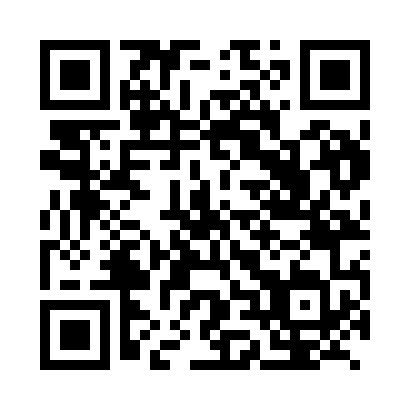 Prayer times for Bagalia, CameroonWed 1 May 2024 - Fri 31 May 2024High Latitude Method: NonePrayer Calculation Method: Muslim World LeagueAsar Calculation Method: ShafiPrayer times provided by https://www.salahtimes.comDateDayFajrSunriseDhuhrAsrMaghribIsha1Wed4:275:4111:573:096:137:222Thu4:265:4011:573:106:137:233Fri4:265:4011:563:106:137:234Sat4:255:3911:563:116:147:235Sun4:255:3911:563:116:147:246Mon4:245:3911:563:126:147:247Tue4:245:3811:563:126:147:248Wed4:245:3811:563:126:147:249Thu4:235:3811:563:136:147:2510Fri4:235:3811:563:136:157:2511Sat4:225:3711:563:146:157:2512Sun4:225:3711:563:146:157:2613Mon4:225:3711:563:156:157:2614Tue4:215:3711:563:156:167:2615Wed4:215:3611:563:166:167:2716Thu4:215:3611:563:166:167:2717Fri4:205:3611:563:166:167:2818Sat4:205:3611:563:176:167:2819Sun4:205:3611:563:176:177:2820Mon4:195:3611:563:186:177:2921Tue4:195:3511:563:186:177:2922Wed4:195:3511:563:186:187:2923Thu4:195:3511:563:196:187:3024Fri4:185:3511:573:196:187:3025Sat4:185:3511:573:206:187:3126Sun4:185:3511:573:206:197:3127Mon4:185:3511:573:206:197:3128Tue4:185:3511:573:216:197:3229Wed4:185:3511:573:216:197:3230Thu4:185:3511:573:226:207:3231Fri4:185:3511:573:226:207:33